D5 pursuing life and Liberty: equality in the USA 1945-68.KQ2 Martin Luther King and peaceful protest.·      In a Nutshell: The social and economic position of black citizens in the USA in the 1940’s and early 1950’s?·      Key Features and conceptual understanding: Content and concepts.·      Spinning conceptual understanding: How differently are these events and developments interpreted? Concentrating on patterns of tackling essay questions stressing different concepts.·      Cracking the Puzzle – Preparing for revision and assessment.(I)In a Nutshell: What was the role of Martin Luther King and peaceful protest?The key features and conceptsStudents should have an understanding of the forces opposed to equal rights and the ways in which this opposition expressed itself. Students should have knowledge and understanding of the aims, methods and effectiveness of the civil rights movement. They should understand the salient features of the Civil rights acts of 1957, 1960, 1964, 1965 and 1968 in order to assess the impact of the campaigns and the role of the federal authority.Activity 1: Introductory hook to Key features and conceptsAs a class you will be exploring a set of images which illustrate the range of methods employed by the peaceful civil rights movement. In addition to studying all the images, in your pair examine one image in detail considering:What it tell usWhat can be inferred from the imageWhat further questions you have regarding the subjectActivity 2 – On your marks…engaging conceptually with the key features through timeline.a.)   Study the timeline and colour code the events of the period according to the following key (you may not need to use all the colours at this point):o   Red- Significant discrimination/ absence of Civil Rights Campaigning.o   Yellow- Regional desegregation/coordinated campaign.o   Green – Legislation against discrimination and civil equality. b.) Use your analysis of the timeline to plot changes to the position of African Americans between 1955-1965. Use three different colours to plot changes to their political, economic and social position.   Position Of Black Americans  1955-19641955December 1 - Rosa Parks refuses to give up her seat on a bus, starting the Montgomery Bus Boycott.1956February 3 - Autherine Lucy is admitted to the University of Alabama. Whites riot, and she is suspended. Later, she is expelled for her part in further legal action against the university.February 24 - The policy of Massive Resistance is declared by U.S. Senator Harry F. Byrd, Sr..May 28 - The Tallahassee, Florida bus boycott begins.November 13 - In Browder v. Gayle, the Supreme Court strikes down Alabama laws requiring segregation of buses. This ruling, together with the ICC's 1955 ruling in Sarah Keys v. Carolina Coach banning Jim Crow in bus travel among the states, is a landmark in outlawing Jim Crow in bus travel.The Southern Manifesto opposing integration of schools, was created and signed by members of the Congressional delegations of Southern states, including 19 Senators and 81 members of the House of Representatives, notably the entire delegations of the states of Alabama, Arkansas, Georgia, Louisiana, Mississippi, South Carolina and Virginia. On March 12, it was released to the press.Director J. Edgar Hoover orders the FBI to begin the COINTELPRO program to investigate and disrupt "dissident" groups within the United States.1957January - Southern Christian Leadership Conference formed. Dr. Martin Luther King, Jr. is named chairman of the organization.September 4 - Orville Faubus, governor of Arkansas, calls out the National Guard to block integration of Little Rock Central High School.September - President Ike Eisenhower federalized National Guard and also ordered US Army troops to ensure Little Rock Central High School in Arkansas is integrated. Federal and National Guard troops escort the Little Rock Nine. Civil Rights Act of 1957 signed by President Eisenhower.1958 In NAACP v. Alabama, the Supreme Court ruled that the NAACP was not required to release membership lists to continue operating in the state.1960February 1 - Four black students sit at the Woolworth's lunch counter in Greensboro, North Carolina, sparking six months of the Greensboro Sit-Ins.February 17 - Alabama grand jury indicts Martin Luther King (MLK) for tax evasion.February 20 - Virginia Union University students stage sit-in at Woolworth's lunch counter in Richmond.[5]March 3 - Vanderbilt University expels James Lawson for sit-in participation.March 7 - Felton Turner of Houston beaten and hung-upside down in a tree, initials KKK carved on his chest.March 19 - San Antonio, Texas becomes first city to integrate lunch counters.March 20 - Florida Governor Leroy Collins calls lunch counter segregation “unfair and morally wrong.”April 8 - Weak civil rights bill survives Senate filibuster.April 15-17 - The Student Nonviolent Coordinating Committee (SNCC) is formed in Raleigh, North Carolina.May - Nashville sit-ins.May 6 - Civil Rights Act of 1960 signed by President Dwight Eisenhower.May 28 - All-white Alabama jury acquits MLK.June 24 - MLK meets Senator John F. Kennedy (JFK).June 28 - Bayard Rustin resigns from SCLC after condemnation by Rep. Adam Clayton Powell, Jr..July 31 - Elijah Muhammad calls for an all-black state. Membership in Nation of Islam estimated at 100,000.August - Rev. Wyatt Tee Walker replaces Ella Baker as SCLC’s Executive Director.October 19 - MLK and fifty others arrested at sit-in at Atlanta’s Rich’s Department Store.October 26 - MLK’s earlier probation revoked; he was transferred to Reidsville State Prison.October 28 - After intervention from Robert F. Kennedy (RFK), King is free on bond.December 5 - In Boynton v. Virginia, the U.S. Supreme Court holds that racial segregation in bus terminals s illegal because such segregation violates the Interstate Commerce Act. This ruling, in combination with the ICC's 1955 decision in Keys v. Carolina Coach, effectively outlaws segregation on interstate buses and at the terminals servicing such buses.1961January 11 - Rioting over court-ordered admission of first two African Americans at the University of Georgia leads to their suspension.January 31 - Member of the Congress of Racial Equality (CORE) and nine students arrested in Rock Hill, South Carolina.March 6 - President John F. Kennedy issues Executive Order 10925, which establishes a Presidential committee that later becomes the Equal Employment Opportunity Commission.May 4 - The first group of Freedom Riders, with the intent of integrating interstate buses, leaves Washington, D.C. by Greyhound bus. The group, organized by the Congress for Racial Equality (CORE), leaves shortly after the U.S. Supreme Court has outlawed segregation in interstate transportation terminals.[6]May 14 - The Freedom Riders' bus is attacked and burned outside of Anniston, Alabama. A mob beats the Freedom Riders upon their arrival in Birmingham, Alabama. The Freedom Riders are arrested in Jackson, Mississippi, and spend forty to sixty days in Parchman Penitentiary.[6]May 17 - Nashville students, coordinated by Diane Nash and James Bevel, take up the Freedom Ride.May 20 - Freedom Riders were assaulted in Montgomery, Alabama.May 21-22 - MLK, the Freedom Riders, and congregation of 1,500 at Rev. Ralph Abernathy’s First Baptist Church in Montgomery are besieged by mob of segregationists; Attorney General Robert F. Kennedy sends federal marshals to protect them.May 29 -- Attorney General Robert F. Kennedy, citing the 1955 landmark ICC ruling in Sarah Keys v. Carolina Coach Company and the Supreme Court's 1960 decision in Boynton v. Virginia, petitions the ICC to enforce desegregation in interstate travel.June-August - U.S. Dept. of Justice initiates talks with civil rights groups and foundations on beginning Voter Education Project.July - SCLC begins citizenship classes; Andrew J. Young hired to direct the program. Bob Moses begins voter registration in McComb, Mississippi.September - James Forman becomes SNCC’s Executive Secretary.September 23 - Interstate Commerce Commission, at Robert F. Kennedy’s insistence, issues new rules ending discrimination in interstate travel, effective November 1, 1961, six years after the ICC's own ruling in Keys v. Carolina Coach Company.September 25 - Voter registration activist Herbert Lee killed in McComb, Mississippi.November 1 - All interstate buses required to display a certificate that reads: “Seating aboard this vehicle is without regard to race, color, creed, or national origin, by order of the Interstate Commerce Commission.” [7]November 1 - SNCC workers Charles Sherrod and Cordell Reagon and nine Chatmon Youth Council members test new ICC rules at Trailways bus station in Albany, Georgia.[8]November 17 - SNCC workers help encourage and coordinate black activism in Albany, Georgia, culminating in the founding of the Albany Movement as a formal coalition.[8]November 22 - Three high school students from Chatmon’s Youth Council arrested after using “positive actions” by walking into white sections of the Albany bus station.[8]November 22 - Albany State College students Bertha Gober and Blanton Hall arrested after entering the white waiting room of the Albany Trailways station. [8]December 10 - Freedom Riders from Atlanta, SNCC leader Charles Jones, and Albany State student Bertha Gober are arrested at Albany Union Railway Terminal, sparking mass demonstrations, with hundreds of protesters arrested over the next five days.[9]December 11-15 - Five hundred protesters arrested in Albany, Georgia.December 15 - Dr. King arrives in Albany, Georgia in response to a call from Dr. W. G. Anderson, the leader of the Albany Movement to desegregate public facilities.[6]December 16 - Dr. King is arrested at an Albany, Georgia demonstration. He is charged with obstructing the sidewalk and parading without a permit.[6]December 18 - Albany truce, including a 60-day postponement of King's trial; MLK leaves town.[10]1962January 18-20 - Student protests over sit-in leaders’ expulsions at Baton Rouge’s Southern University, the nation’s largest black school, close it down.February - Representatives of SNCC, CORE, and the NAACP form the Council of Federated Organizations (COFO). A grant request to fund COFO voter registration activities is submitted to the Voter Education Project (VEP).February 26 - Segregated transportation facilities, both interstate and intrastate, ruled unconstitutional by U.S. Supreme Court.March - SNCC workers sit-in at US Attorney General Robert F. Kennedy's office to protest jailings in Baton Rouge.March 20 - FBI installs wiretaps on NAACP activist Stanley Levison’s office.April 3 - Defense Department orders full racial integration of military reserve units, except the National Guard.June - Leroy Willis becomes first black graduate of the University of Virginia College of Arts and Sciences.June - SNCC workers establish voter registration projects in rural Southwest Georgia.July 10-August 28 SCLC renews protests in Albany; MLK in jail July 10-12 and July 27-August 10.August 31 - Fannie Lou Hamer attempts to register to vote in Indianola, Mississippi.September 9 - Two black churches used by SNCC for voter registration meetings are burned in Sasser, Georgia.September 20 - James Meredith is barred from becoming the first black student to enroll at the University of Mississippi.September 30-October 1 - Supreme Court Justice Hugo Black orders James Meredith admitted to Ole Miss. Meredith enrolls; riot ensues. Photographer Paul Guihard & Oxford resident Ray Gunter are killed.October - Leflore County, Mississippi, supervisors cut off surplus food distribution in retaliation against voter drive.October 23 – Federal Bureau of Investigation (FBI) begins Communist Infiltration (COMINFIL) investigation of SCLC.November 7-8 – Edward Brooke selected Massachusetts Attorney General, Leroy Johnson elected Georgia State Senator, Augustus Hawkins electedfirst black from California in Congress.November 20 - Attorney General Robert F. Kennedy authorizes FBI wiretap on Stanley Levison’s home telephone.November 20 - President John F. Kennedy upholds 1960 campaign promise to eliminate housing segregation by signing Executive Order 11063 banning segregation in Federally funded housing.1963January - Incoming Alabama governor George Wallace calls for "segregation now, segregation tomorrow, segregation forever" in his inaugural address.April-May - The Birmingham campaign, organized by the Southern Christian Leadership Conference (SCLC)and the Alabama Christian Movement for Human Rights challenges city leaders and business owners in Birmingham, Alabama with daily mass demonstrations.April Mary Lucille Hamilton, Field Secretary for the Congress of Racial Equality, refuses to answer a judge in Gadsden, Alabama, until she is addressed by the honorific "Miss". It was the custom of the time to address white people by honorifics and people of color by their first names. Hamilton was jailed for contempt of court and refused to pay bail. The case Hamilton v. Alabama, 376 U.S. 650, was filed by the NAACP It went to the Supreme Court, which ruled in 1964 that courts must address persons of color with the same courtesy extended to whites.April 16 - Letter from Birmingham Jail written by Martin Luther King.April 23, CORE activist William L. Moore is killed in Gadsden, Alabama.May 2-4 - Birmingham's juvenile court is inundated with African-American children and teenagers arrested after Rev. Fred Shuttlesworth launches a "D-Day" youth march, which spans three days to become the Children's Crusade.[11]May 9-10 - After images of fire hoses and police dogs turned on protesters are shown on television, the Children's Crusade lays the groundwork for the terms of a negotiated truce on Thursday, May 9 - an end to mass demonstrations in return for rolling back oppressive segregation laws and practices. MLK and Rev. Fred Shuttlesworth announce the terms of the settlement on Friday, May 10, only after MLK holds out to orchestrate the release of thousands of jailed demonstrators with bail money from Harry Belafonte and Attorney General Robert F. Kennedy.[12]June 9 - Fannie Lou Hamer is among several SNCC workers badly beaten by police in the Winona, Mississippi jail after their bus stops there.June 11 - "The Stand In The Schoolhouse Door": Alabama Governor George Wallace stands in front of a schoolhouse door at the University of Alabama in an attempt to stop desegregation by the enrollment of two black students, Vivian Malone and James Hood. Wallace only stands aside after being confronted by federal marshals, Deputy Attorney General Nicholas Katzenbach, and the Alabama National Guard. Later in life he apologizes for his opposition to racial integration then.June 11 - President John F. Kennedy (JFK) makes his historic civil rights speech, promising a bill to Congress the next week. About civil rights for "Negroes", in his speech he asks for "the kind of equality of treatment which we would want for ourselves."June 12 - NAACP worker Medgar Evers is murdered in Jackson, Mississippi.Summer - 80,000 blacks quickly registered to vote in Mississippi by a test project to show their desire to participateJune 19 – JFK sends Congress (H. Doc. 124, 88th Cong., 1st session.) his proposed Civil Rights Act.[14]August 28 - March on Washington for Jobs and Freedom is held. Dr. Martin Luther King gives his I have a dream speech. [15]September 15 - 16th Street Baptist Church bombing in Birmingham, Alabama kills four young girls. Spike Lee will later make the 1997 documentary 4 Little Girls about this atrocity.November 22 - President Kennedy is assassinated. The new President, Lyndon Johnson, decides that accomplishing JFK's legislative agenda is his best strategy, which he pursues with the results below in 1964-1965.[16]1964January 23 - Twenty-fourth Amendment abolishes the poll tax for Federal elections.Summer - Mississippi Freedom Summer - voter registration in the state. Create the Mississippi Freedom Democratic Party to elect an alternative slate of delegates for the national convention, as blacks are still officially disfranchised.June 21 - Mississippi Civil Rights Workers Murders, three civil rights workers disappear, later to be found murdered.June 28 - Organization of Afro-American Unity is founded by Malcolm X, lasts until his death.July 2 - Civil Rights Act of 1964 signed.[16]August - Congress passes the Economic Opportunity Act which, among other things, provides federal funds for legal representation of Native Americans in both civil and criminal suits. This allows the ACLU and the American Bar Association to represent Native Americans in cases that later win them additional civil rights.August - The Mississippi Freedom Democratic Party delegates challenge the seating of all-white Mississippi representatives at the Democratic national convention.December 10 - Dr. Martin Luther King is awarded the Nobel Peace Prize, the youngest person so honored.[17]December 14 - In Heart of Atlanta Motel v. United States, the Supreme Court upholds the Civil Rights Act of 1964.1965February 21 - Malcolm X is shot to death in Manhattan, New York, probably by members of the Black Muslim faith.March 7 - Bloody Sunday: Civil rights workers in Selma, Alabama begin a march to Montgomery but are stopped by a massive police blockade as they crossed the Edmund Pettus Bridge. Many marchers are severely injured and one killed.March 15 - President Lyndon Johnson uses the phrase "We shall overcome" in a speech before Congress on the voting rights bill.[18]March 25 - White volunteer Viola Liuzzo is shot and killed by Ku Klux Klan members in Mississippi -- one of whom was an FBI informant.June 2 - Black deputy sheriff O'Neal Moore is murdered in Varnado, Louisiana.July 2 - Equal Employment Opportunity Commission opens.August 6 - Voting Rights Act of 1965 signed by President Johnson.[18]August 11 - Watts riots erupt in south Los Angeles.[18]September - Raylawni Young Branch and Gwendolyn Elaine Armstrong become the first African-American students to attend the University of Southern Mississippi.September 15 - Bill Cosby co-stars in I Spy, a first for a black person on American television.September 24 - President Johnson signs Executive Order 11246 requiring Equal Employment Opportunity by federal contractors.1966January 10 - NAACP local chapter president Vernon Dahmer is injured by a bomb in Hattiesburg, Mississippi. He dies the next day.October - Black Panthers founded by Huey P. Newton and Bobby Seale in Oakland, California.November - Edward Brooke is elected to the U.S. Senate from Massachusetts. He is the first Black senator since 1881.unknown - Julian Bond is seated in the Georgia House of Representatives by order of the Supreme Court after his election.1967June 12 - In Loving v. Virginia, the Supreme Court rules that prohibiting interracial marriage is unconstitutional.June 13 - Thurgood Marshall is the first African American appointed to the U.S. Supreme Court.August 2 - The movie In the Heat of the Night is released, starring Sidney Poitier.December 11 - The movie Guess Who's Coming to Dinner is released, also with Sidney Poitier.unknown - In the trial of accused killers in the Mississippi civil rights worker murders, the jury convicts 7 of 18 accused men. Conspirator Edgar Ray Killen is later convicted in 2005.1968February 8 - The Orangeburg Massacre occurs during university protest in South Carolina.April 2 - On a primetime television special, Petula Clark touches Harry Belafonte's arm during a duet. Chrysler Corporation, the show's sponsor, had insisted the moment be deleted, but Clark stood firm, destroyed all other takes of the song, and delivered the completed program to NBC with the touch intact.April 4 - Dr. Martin Luther King is shot and killed in Memphis, Tennessee by James Earl Ray.April 11 - Civil Rights Act of 1968 is signed. The Fair Housing Act is Title VIII of this Civil Rights Act - it bans discrimination in the sale, rental, and financing of housing.October - Tommie Smith and John Carlos raise their fists to symbolize black power and unity after winning the gold and bronze medals, respectively, at the 1968 Summer Olympic Games.November 22 - First interracial kiss on American television, between Nichelle Nichols and William Shatner on Star Trekunknown - In Powe v. Miles, a federal court holds that the portions of private colleges that are funded by public money are subject to the Civil Rights Act.unknown - Poor People's Campaign marches on Washington, DC. (II) Key features and conceptual understanding: Depth studies illustrating the nature ofWhat do we need to focus on?There are many international incidences which, as case studies, help to reveal changes in relations between the Superpowers.Students should have an understanding ofThe forces opposed to equal rights and the ways in which this opposition expressed itself.The aims, methods and effectiveness of the civil rights movement.The salient features of the Civil rights acts of 1957, 1960, 1964, 1965 and 1968Assess the impact of the campaigns and the role of the federal authority.Activity 3 - The forces opposed to equal rights and the ways in which this opposition expressed itself.Activity 4 - The aims, methods and effectiveness of the civil rights movement.i)               MLK’s influencesMartin Luther King remains a controversial figure within American history. His role in the success of the Civil Rights movement is often debated. However, to begin with it is important to understand his motivations for becoming involved in the events of the 1950s and 1960s. It is also important to understand what shaped his outlook to these events. Complete the following table given to you by your teacher using Sanders.Early factors that influenced the work of Martin Luther Kingii)             MLK’s role 1955-64During the 50s it is difficult to state that there was a clearly defined mass movement towards claiming Civil Rights.  There were however, a number of significant incidents of local resistance from which the beginnings of a mass movement can be seen to have grown.  With regards to King, the key issue is to decide whether or not he played a key role of leadership, or whether each disturbance would have ignited the same response without him.For each of the following developments you must include1		A summary of what the development was2	The extent of King’s involvement3		Identify the achievements of the development4	Identify the limitations of the developmentIt is suggested you use four different coloured pens to record each factor.a)      The Montgomery Bus Boycott, 1956. P73-78 and P95-96b)	Little Rock, 1957.  P78-81.c)	SCLC, 1957-60.  P96-97.d)	SNCC, and sit-ins, 1960.  P97-98.e)	Freedom Rides, 1961. P98-99.f)	Albany, 1961-62. P99-101.g)	Birmingham, 1963. P101-104.h)	The March on Washington, 1963. P104-105i) 	The Civil Rights Act, 1964 P105-107iii)            MLK’s role 1964-68Following the March on Washington King was uncertain as to which strategy to adopt.  He did not know whether to follow the lead of spontaneous protests or to orchestrate a reaction from a racist white community to attract attention.  He endeavoured to repeat his propaganda success of Birmingham by focusing on other key cities in tensionUsing Sander’s “Race Relations in the USA” make notes on the following aspects of the developments involving King between 1964-68. For each of the following developments you must include.1   	A summary of the development2  	Extent of Kings involvement in the development3  	Identify the achievements of the development4  	Identify the limitations of the developmentIt is recommended that you use a different colour pen to record each factor of the developments.a)	New York City, P106.b)	Birmingham, P106.c)	St Augustine’s, P106-107d)	Selma, P107-109.e)	Meredith March, P109-110.f)	Watts, P110.g)	Chicago, P110-114.Activity 5  Martin Luther King remains a controversial figure within American history. His role in the success of the Civil Rights movement is often debated. However, to begin with it is important to understand his motivations for becoming involved in the events of the 1950s and 1960s. It is also important to understand what shaped his outlook to these events. During the 50s it is difficult to state that there was a clearly defined mass movement towards claiming Civil Rights.  There were however, a number of significant incidents of local resistance from which the beginnings of a mass movement can be seen to have grown.  With regards to King, the key issue is to decide whether or not he played a key role of leadership, or whether each disturbance would have ignited the same response without him. Following the March on Washington King was uncertain as to which strategy to adopt.  He did not know whether to follow the lead of spontaneous protests or to orchestrate a reaction from a racist white community to attract attention.  He endeavoured to repeat his propaganda success of Birmingham by focusing on other key cities in tension Activity 6-  Evaluating MLK’s contribution. Success or failureRead pages 89-94 and the bottom of P114 to P117 (2nd edition) and P121-147(3rd edition) from Sander’s ‘Race Relations in the USA’, and your notes from the campaigns, read up on King. Your teacher will divide the class into two groups, one group must make notes on King’s successes, the other his failures. The class will then have a debate on whether Martin Luther King was a success or a failure in making progress in race relations in America.Activity 7Complete the mystery game for exploring the factors that hindered progress before 1965. Activity 8 - The forces opposed to equal rights and the ways in which this opposition expressed itself.Use the page references from Paterson and Willoughby and Sanders whose page numbers are defined in italics, and your previous notes on the effectiveness of the civil rights campaign to complete the following table of notes.Activity 9Complete the mystery game considering why progress was achieved by 1965. iv)            The end of MLK’s lifeUse Sanders P114-118, to consider Kings position at the end of his life.LimitationsMarginalized by extremistsEconomic discrimination not solvedStrengthsMade the movement more inclusivePublicity role continuedv)             Evaluating MLK’s contribution. Success or failureRead pages 89-94 and the bottom of P114 to P117 from Sander’s Race Relations in the USA, and your notes from the campaigns, read up on King. Your teacher will divide the class into two groups, one group must make notes on King’s successes, the other his failures. The class will then have a debate on whether Martin Luther King was a success or a failure in making progress in race relations in America.Activity 10 - How far was the 1964 and 1965 civil rights acts a success for the civil rights movement?With your teacher read through the various Civil Rights Acts from Willoughby and Peterson and complete the notes on each evaluating its level of success at gaining civil rights.Activity 11 - Assess the impact of the campaigns and the role of the federal authority.i) Impact 1956-64Your teacher will divide the class into four groups. Each group will be asked to use their knowledge, Peterson and Willoughby to complete a one page handout on the role of the following factors in the progress made in the Civil rights campaign by 1964.1       Role of King as an individual. P122-125, 143-145.2      Impact of the Civil Rights Organisations (SNCC, NAACP, CORE, and SCLC) P130-131, 251-252, 254-255, and 258.3      Growing public support P130-132, 144-145, and 252.4      Federal Government responses (Brown, Little Rock, Freedom Rides, March on Washington and Civil Rights Act of 1964)  P112, 114-115, 133, and 145-147.ii) Impact 1964-68Your teacher will divide the class into four groups. Each group will be asked to use their knowledge, Peterson and Willoughby to complete a one page handout on the role of the following factors in the progress made in the Civil rights campaign by 1968.  Change page references to cover 1964-681      Role of King as an individual. P122-125, 143-145.2      Impact of the Civil Rights Organisations (SNCC, NAACP, CORE, and SCLC) P130-131, 251-252, 254-255, and 258.3      Growing public support P130-132, 144-145, and 252.4      Federal Government responses (Brown, Little Rock, Freedom Rides, March on Washington and Civil Rights Act of 1964)  P112, 114-115, 133, and 145-147.(III) Spinning Conceptual understanding: How differently are these events and developments interpreted?Activity 13 Mind mapping of the key features and conceptual understandingi) Analyse key features essay patternHow extensive was opposition to...?How far is it accurate to describe.....as....?ii) Analyse causation essay patternWhy did...?How far was...in increasing opposition/support...?How far was...the main case of...?How far do you agree that...because of...? iii) Analyse consequence/effects essay patternHow far was...a success?How far is it accurate to say achieved/achieved little for....?iv) Analyse change/continuity essay patternHow far did...improve...?How far did....change in the years...?v) Analyse significance essay patternHow important was...in contributing to the development of...?How important was....in the outcome of...?How important was....in the beginning of...?(IV) Cracking the Puzzle- Preparing for Revision and Assessment.Activity 14 : Complete Trigger Memory Activity 1955-1968 using your background notes. An explanation on how to complete this is in your guidance booklet.Activity 15 : There are many excellent Civil Rights websites which can be used to revisit the material covered so far. These include -http://en.wikipedia.org/wiki/African-American_Civil_Rights_Movementhttp://www.spartacus.schoolnet.co.uk/USAcivilrights.htm    http://www.historylearningsite.co.uk/http://americanhistory.about.com/od/civilrights/Civil_Rights_Movement.htmActivity 16: Consolidating your knowledge of devolpments by 1968 through playing gamesYour teacher will load one of three multiple choice games for your class to play. Enjoy demonstrating your knowledge to answer the quiz questions on either Penalties, Fling or MC generator.Activity 17 : Revisit the examination criteria and advice on tackling the examination questions given in the guidance booklet. Apply these techniques to the specimen examination. You may be asked to work individually, in pairs or in groups.Past questions from this syllabus D5 pursuing life and Liberty: equality in the USA 1945-68.Jan 099 How important was the contribution of Martin Luther King to the civil rights movement in the years 1955–68?10 How far had the status of Hispanic and Native Americans improved by the late 1960s?Jun 099 How far did the position of Black Americans improve in the years 1945–55?10 How far do you agree that the Black Power movement hindered Black civil rights in the 1960s?Jan 109 To what extent was the Federal Government responsible for improving the status of black people in the United States in the years 1945–64?10 How far was the effectiveness of the civil rights movement in the 1960s limited by internal divisions?Jun 109 How accurate is it to say that the status of black people in the United States changed very little in the years 1945–55?10 How far was peaceful protest responsible for the successes of the civil rights movement in the years 1955–64?Jan 119  To what extent was the National Association for the Advancement of Colored People (NAACP) responsible for the successes of the civil rights campaign in the years 1945–57?10   How far were the forces opposed to civil rights responsible for the failures of the civil rights movement in the 1960s? June 20119	How far do you agree that the impact of the Second World War was the main reason why the position of African Americans improved in the years 1945–55?10 How accurate is it to say that Martin Luther King’s policy of peaceful protest was the most important reason for the successes of the civil rights movement in the years 1955–68? Jan 20129	How successful was Martin Luther King’s campaign for civil rights in the years 1955–68? 10 To what extent did the status of ethnic minorities, apart from African Americans,change in the 1960s?June 20129 How far do you agree that the years 1945–55 saw only limited progress in improving the status of African Americans?10 How accurate is it to say that the growth of Black Power was the most importantfactor in the weakening of the civil rights movement in the 1960s?Jan 20139. How accurate is it to say that peaceful protests were the most important reason for the improvement in the civil rights of African Americans in the years 1955–68?10 How far did the status of women and Native American Indians change during the1960s?June 20139 How far were the Federal Government and the Supreme Court responsible for changing the status of African Americans in the years 1945–68?10 To what extent did the aims and methods of Martin Luther King differ from those of Black Power activists?June 20149 How accurate is it to say that the role of the Supreme Court was the most important factor in improving the status of African Americans 1945-55?10 How far do you agree that Black Power in the 1960’s did more to hinder than promote the rights of African Americans?Unit 1 MarkschemeKQ2- TMAUsing your notes for the unit and the textbooks provided complete the keyword revision sheet below, with pictures to help prompt your memory.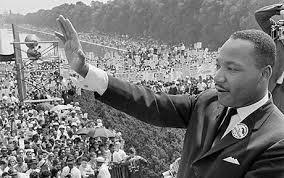 Martin Luther King speaking at the March on WashingtonPhilosophyBaptist ChurchP88/89Generations of the King’s family had served in the Baptist church…Initially King had not wanted to be a minister, because..Eventually he became a pastor of a “rich folks church” In Montgomery Alabama because…The NAACPP88/89King’s family had been members of the NAACP. He felt that the value of this was…King encouraged his congregation to…Experiences as a young manP88/89King’s family had been well educated. King himself was educated at….As a young man he experienced several examples of racial prejudice. For example…Attitude to ViolenceP88/89/90King’s life was always threatened with violence. However, he advocated a non-violent approach to protesting.He had been inspired by the example of Mohandas Gandhi who encouraged non-violent resistance to British rule in India. In so doing Gandhi had displayed a moral authority (Satyagaha) which king wished to emulate and benefit from.His close family remained concerned about King’s involvement in the Civil Rights movement. Their fears were borne out by… Opposition forceWhy and how it expressed its opposition to the civil rights campaignPublic OpinionP109-110, 115, 130-131, 132, 137Organisations- White Citizens CouncilsP110, 113, 213 KKK Sanders P104, 134,137Local authority and state resistanceP110, 115-116, 132-133, 136-137,141, 212Federal Government resistanceP133-134, 138, 212, 223-224, 228Terms of Civil Rights ActsSuccess of the ActLimitations to the Act1957P214P214 1960P214P214-2151964P147, 180-181P181 and 2291965P151, 181-182P182 and 2291968LevelMarkLevel Descriptor11-6Candidates will produce mostly simple statements. These will be supported by limited factual material which has some accuracy and relevance, although not directed at the focus of the question.  The material will be mostly generalised. There will be few, if any, links between the simple statements. Low Level 1: 1-2 marks The qualities of Level 1 are displayed; material is less convincing in its range and depth.Mid Level 1: 3-4 marks As per descriptor High Level 1: 5-6 marks The qualities of Level 1 are securely displayed; material is convincing in range and depth consistent with Level 1. The writing may have limited coherence and will be generally comprehensible, but passages will lack both clarity and organisation. The skills needed to produce effective writing will not normally be present. Frequent syntactical and/or  spelling errors are likely to be present.  27-12Candidates will produce a series of simple statements supported by some accurate and relevant factual material. The analytical focus will be mostly implicit and there are likely to be only limited links between the simple statements. Material is unlikely to be developed very far. Low Level 2: 7-8 marks The qualities of Level 2 are displayed; material is less convincing in its range and depth.Mid Level 2: 9-10 marks As per descriptor High Level 2: 11-12 marks The qualities of Level 2 are securely displayed; material is convincing in range and depth consistent with Level 2. The writing will have some coherence and will be generally comprehensible, but passages will lack both clarity and organisation. Some of the skills needed to produce effective writing will be present. Frequent syntactical and/or spelling errors are likely to be present.  313-18Candidates' answers will attempt analysis and will show some understanding of the focus of the question. They will, however, include material which is either descriptive, and thus only implicitly relevant to the question's focus, or which strays from that focus. Factual material will be accurate but it may lack depth and/or reference to the given factor. Low Level 3: 13-14 marks The qualities of Level 3 are displayed; material is less convincing in its range and depth.Mid Level 3: 15-16 marks As per descriptor High Level 3: 17-18 marks The qualities of Level 3 are securely displayed; material is convincing in range and depth consistent with Level 3. The writing will be coherent in places  but there are likely to be passages which lack clarity and/or proper organisation. Only some of the skills needed to produce convincing extended writing are likely to be present. Syntactical and/or spelling errors are likely to be present.419-24Candidates offer an analytical response which relates well to the focus of the question and which shows some  understanding of the key issues contained in it. The analysis will be supported by accurate factual material which will be mostly relevant to the question asked. The selection of material may lack balance in places.  Low Level 4: 19-20 marks The qualities of Level 4 are displayed; material is less convincing in its range and depth.Mid Level 4: 21-22 marks As per descriptor High Level 4: 23-24 marks The qualities of Level 4 are securely displayed; material is convincing in range and depth consistent with Level 4. The answer will show some degree of direction and control but these attributes may not be sustained throughout the answer. The candidate will demonstrate the skills needed to produce convincing extended writing but there may be passages which lack clarity or coherence. The answer is likely to include some syntactical and/or spelling errors.  525-30Candidates offer an analytical response which directly addresses the focus of the question and which demonstrates explicit understanding of the key issues contained in it. It will be broadly balanced in its treatment of these key issues. The analysis will be supported by accurate, relevant and appropriately selected which demonstrates some range and depth.  Low Level 5: 25-26 marks The qualities of Level 5 are displayed; material is less convincing in its range and depth.Mid Level 5: 27-28 marks As per descriptor High Level 5: 29-30 marks The qualities of Level 5 are securely displayed; material is convincing in range and depth consistent with Level 5. The exposition will be controlled and the deployment logical. Some syntactical and/or spelling errors  may be found but the writing will be coherent overall. The skills required to produce convincing extended writing will be in place. KeywordPictureExplanationMLKMontgomeryLittle RockAlbanyBirminghamKings AchievementsKings Failures  White oppositionFederal Government oppositionCivil RightsActs